             STORE POUNDAGE/TEMPERATURE LOG					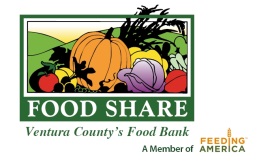 NAME OF YOUR ORGANIZATION: _________________________________________________________________________ACCT #: ____________________    MONTH / YEAR: _______________________    DRIVER: _________________________Poundage Estimates (Based on quantities that would fit into a 9” x 20” Banana Box):Produce = 40 lbs  	Canned Goods = 45 lbs	Dairy/Deli= 40 lbs                            Frozen Protein = 50 lbs			A gallon of milk weighs 8.5 lbs	Dry items = 35 lbs      MEAL CONNECT REPORTING LINK: https://mealconnect.org/login													SPTL10-3018 REV ASTORE NAME, STREET & CITY     EXAMPLE:   SPROUTS                           HILLCREST
                          THOUSAND OAKSPRODUCT CATEGORY#POUNDSPRODUCT SAMPLEEXAMPLE: 
CHEESE, YOGURT, FROZEN MEAT,    FROZEN ENTRÉETEMPERATURE UPON PICKUP FROM STORETEMPERATURE UPON PICKUP FROM STORETEMPERATURE UPON RETURN TO AGENCYTEMPERATURE UPON RETURN TO AGENCYStore Name  & Store No.: Bread/Dessert AssortedStreet:Dairy Refrig AssortedCity:Deli Refrig AssortedDATE OF PICK UP:Fresh Produce AssortedDATE OF PICK UP:Frozen Product AssortedDATE RECORDED ON MEAL CONNECT:Meat/Fish/Poultry Frozen, AssortedNOTES:Non-Food Dry, AssortedNOTES:Rescue Food UnsortedNOTES:                                TOTAL:Store Name  & Store No.: Bread/Dessert AssortedStreet:Dairy Refrig AssortedCity:Deli Refrig AssortedDATE OF PICK UP: Fresh Produce AssortedDATE OF PICK UP: Frozen Product AssortedDATE RECORDED ON MEAL CONNECT:Meat/Fish/Poultry Frozen, AssortedNOTES: Non-Food Dry, AssortedNOTES: Rescue Food UnsortedNOTES:                          TOTAL:Store Name  & Store No.: Bread/Dessert AssortedStreet:Dairy Refrig AssortedCity:Deli Refrig AssortedDATE OF PICK UP:Fresh Produce AssortedDATE OF PICK UP:Frozen Product AssortedDATE RECORDED ON MEAL CONNECT:Meat/Fish/Poultry Frozen, AssortedNOTES:Non-Food Dry, AssortedNOTES:Rescue Food UnsortedNOTES:                                TOTAL: